Зарегистрировано в Управлении Минюста России по УР 19 октября 2021 г. N RU18000202101116ЗАКОНУДМУРТСКОЙ РЕСПУБЛИКИОБ УПОЛНОМОЧЕННОМ ПО ПРАВАМ ЧЕЛОВЕКАВ УДМУРТСКОЙ РЕСПУБЛИКЕПринятГосударственным СоветомУдмуртской Республики7 сентября 2021 годаСтатья 1. Общие положения1. Уполномоченный по правам человека в Удмуртской Республике (далее - Уполномоченный) осуществляет свою деятельность в целях обеспечения дополнительных гарантий государственной защиты прав и свобод человека и гражданина на территории Удмуртской Республики.2. Должность Уполномоченного является государственной должностью Удмуртской Республики.3. Деятельность Уполномоченного дополняет существующие средства защиты прав и свобод человека и гражданина, не отменяет и не влечет пересмотра компетенции государственных органов, обеспечивающих защиту и восстановление нарушенных прав и свобод.4. Средствами, указанными в Федеральном законе от 18 марта 2020 года N 48-ФЗ "Об уполномоченных по правам человека в субъектах Российской Федерации" (далее - Федеральный закон "Об уполномоченных по правам человека в субъектах Российской Федерации"), настоящем Законе, Уполномоченный способствует восстановлению нарушенных прав и свобод человека и гражданина, совершенствованию законодательства Удмуртской Республики, муниципальных нормативных правовых актов в части защиты прав и свобод человека и гражданина, правовому просвещению в области соблюдения прав и свобод человека и гражданина, форм и методов их защиты, а также развитию международного сотрудничества в области прав человека.Статья 2. Правовая основа деятельности УполномоченногоПравовую основу деятельности Уполномоченного составляют Конституция Российской Федерации, общепризнанные принципы и нормы международного права, международные договоры Российской Федерации, федеральные конституционные законы, федеральные законы, иные нормативные правовые акты Российской Федерации, Конституция Удмуртской Республики, законы Удмуртской Республики и иные нормативные правовые акты Удмуртской Республики.Статья 3. Принципы деятельности Уполномоченного1. Деятельность Уполномоченного основывается на принципах справедливости, гуманности, законности, гласности, беспристрастности.2. Уполномоченный при осуществлении своих полномочий независим от каких-либо государственных органов и должностных лиц, а также неподотчетен им.Статья 4. Требования, предъявляемые к кандидату на должность Уполномоченного1. На должность Уполномоченного может быть назначен гражданин Российской Федерации, достигший возраста 30 лет, постоянно проживающий в Российской Федерации, обладающий безупречной репутацией, имеющий высшее образование, а также познания в области прав и свобод человека и гражданина, опыт их защиты.2. Кандидат на должность Уполномоченного не может иметь гражданство (подданство) иностранного государства либо вид на жительство или иной документ, подтверждающий право на постоянное проживание гражданина Российской Федерации на территории иностранного государства.Статья 5. Порядок назначения на должность Уполномоченного1. Уполномоченный назначается на должность Государственным Советом Удмуртской Республики.2. Право внесения в Государственный Совет Удмуртской Республики предложений о кандидатуре на должность Уполномоченного имеют Глава Удмуртской Республики, депутаты Государственного Совета Удмуртской Республики, постоянные комиссии Государственного Совета Удмуртской Республики, депутатские фракции Государственного Совета Удмуртской Республики, депутатские объединения Государственного Совета Удмуртской Республики.3. Предложение о кандидатуре на должность Уполномоченного вносится в Государственный Совет Удмуртской Республики не ранее чем за 60 дней и не позднее чем за 30 дней до окончания срока полномочий предыдущего Уполномоченного, за исключением случаев досрочного прекращения полномочий Уполномоченного.4. К предложению по кандидатуре для назначения на должность Уполномоченного прилагаются:1) заявление кандидата о согласии на назначение на должность Уполномоченного с обязательством прекратить деятельность, несовместимую со статусом Уполномоченного, в случае его назначения;2) копия паспорта гражданина Российской Федерации;3) анкета по форме, утвержденной распоряжением Правительства Российской Федерации от 26 мая 2005 года N 667-р "Об утверждении формы анкеты, представляемой гражданином Российской Федерации, поступающим на государственную гражданскую службу Российской Федерации или на муниципальную службу в Российской Федерации";4) заключение медицинской организации о наличии (отсутствии) заболевания, препятствующего поступлению на государственную службу или ее прохождению;5) автобиография с указанием обстоятельств, установленных законодательством Российской Федерации, о наличии (об отсутствии):а) гражданства (подданства) иностранного государства, вида на жительство либо иного документа, подтверждающего право на постоянное проживание гражданина Российской Федерации на территории иностранного государства;б) членства в политической партии или ином общественном объединении, преследующем политические цели;в) осуществления преподавательской, научной и иной творческой деятельности, которая финансируется исключительно за счет средств иностранных государств, международных и иностранных организаций, иностранных граждан и лиц без гражданства, если иное не предусмотрено международным договором Российской Федерации или законодательством Российской Федерации;6) копия трудовой книжки и (или) сведения о его трудовой деятельности, оформленные в соответствии со статьей 66.1 Трудового кодекса Российской Федерации, а также копии иных документов, подтверждающих наличие у кандидата опыта защиты прав и свобод человека и гражданина;7) копии документов, подтверждающих высшее образование кандидата, а также копии документов о его дополнительном профессиональном образовании, присвоении ему ученой степени, ученого звания при их наличии;8) сведения о доходах кандидата, об имуществе, принадлежащем кандидату на праве собственности, и обязательствах имущественного характера кандидата, а также о доходах, об имуществе и обязательствах имущественного характера его супруги (супруга) и несовершеннолетних детей, в том числе сведения, предусмотренные частью 2 статьи 4 Федерального закона от 7 мая 2013 года N 79-ФЗ "О запрете отдельным категориям лиц открывать и иметь счета (вклады), хранить наличные денежные средства и ценности в иностранных банках, расположенных за пределами территории Российской Федерации, владеть и (или) пользоваться иностранными финансовыми инструментами", в порядке, установленном законодательством Удмуртской Республики для лиц, замещающих государственные должности Удмуртской Республики;9) согласие на обработку персональных данных.5. Предварительное рассмотрение кандидатур на должность Уполномоченного осуществляется постоянной комиссией Государственного Совета Удмуртской Республики, в ведении которой находятся вопросы организации работы Государственного Совета Удмуртской Республики (далее - постоянная комиссия), в течение 14 календарных дней со дня окончания срока внесения предложений о кандидатах.6. Кандидат на должность Уполномоченного присутствует на заседании постоянной комиссии при рассмотрении его кандидатуры.7. По результатам рассмотрения постоянная комиссия вносит в Государственный Совет Удмуртской Республики предложение по представленной кандидатуре.8. В соответствии с Федеральным законом "Об уполномоченных по правам человека в субъектах Российской Федерации" до рассмотрения кандидатур на должность Уполномоченного Государственный Совет Удмуртской Республики согласовывает их с Уполномоченным по правам человека в Российской Федерации.9. Государственный Совет Удмуртской Республики рассматривает вопрос о назначении Уполномоченного в течение 30 дней после согласования кандидатур с Уполномоченным по правам человека в Российской Федерации.10. Назначенным на должность Уполномоченного считается кандидат, за которого проголосовало большинство от числа избранных депутатов Государственного Совета Удмуртской Республики в порядке, предусмотренном Регламентом Государственного Совета Удмуртской Республики.11. Постановление Государственного Совета Удмуртской Республики о назначении Уполномоченного подлежит официальному опубликованию на официальном сайте Государственного Совета Удмуртской Республики в информационно-телекоммуникационной сети "Интернет" (далее - сеть Интернет).12. В случае если Уполномоченный не назначен Государственным Советом Удмуртской Республики, на заседание Государственного Совета Удмуртской Республики вносится новая кандидатура для назначения. Новая кандидатура представляется в установленном настоящим Законом порядке в течение 30 дней со дня заседания Государственного Совета Удмуртской Республики, на котором Уполномоченный не был назначен.Статья 6. Вступление в должность Уполномоченного1. При вступлении в должность Уполномоченный приносит присягу следующего содержания: "Клянусь защищать права и свободы человека и гражданина, добросовестно исполнять свои обязанности, руководствуясь Конституцией Российской Федерации, законодательством Российской Федерации, Конституцией Удмуртской Республики и законодательством Удмуртской Республики, справедливостью и голосом совести.".2. Присяга приносится на заседании Государственного Совета Удмуртской Республики непосредственно после назначения Уполномоченного на должность.3. Уполномоченный считается вступившим в должность с момента принесения присяги.4. При вступлении в должность Уполномоченному вручается удостоверение, подписанное Председателем Государственного Совета Удмуртской Республики. Образец и описание удостоверения определяются Положением об удостоверении, утверждаемым постановлением Государственного Совета Удмуртской Республики.Статья 7. Срок полномочий Уполномоченного1. Уполномоченный назначается на должность сроком на пять лет.2. Одно и то же лицо может занимать должность Уполномоченного не более двух сроков подряд.3. Истечение срока полномочий Государственного Совета Удмуртской Республики или его роспуск не влечет прекращения полномочий Уполномоченного.Статья 8. Требования, ограничения и запреты, связанные с замещением должности Уполномоченного1. Уполномоченный не вправе:1) иметь гражданство (подданство) иностранного государства либо вид на жительство или иной документ, подтверждающий право на постоянное проживание гражданина Российской Федерации на территории иностранного государства;2) одновременно быть сенатором Российской Федерации, депутатом Государственной Думы Федерального Собрания Российской Федерации или депутатом законодательного органа субъекта Российской Федерации, замещать иные государственные должности Российской Федерации, иные государственные должности субъекта Российской Федерации, муниципальные должности, а также находиться на государственной или муниципальной службе;(в ред. Закона УР от 24.04.2023 N 42-РЗ)3) заниматься предпринимательской деятельностью лично или через доверенных лиц, участвовать в управлении коммерческой организацией или в управлении некоммерческой организацией, за исключением случаев, предусмотренных Федеральным законом от 25 декабря 2008 года N 273-ФЗ "О противодействии коррупции" (далее - Федеральный закон "О противодействии коррупции") и другими федеральными законами;4) заниматься другой оплачиваемой или неоплачиваемой деятельностью, кроме преподавательской, научной и иной творческой деятельности. При этом преподавательская, научная и иная творческая деятельность не может финансироваться исключительно за счет средств иностранных государств, международных и иностранных организаций, иностранных граждан и лиц без гражданства, если иное не предусмотрено международным договором Российской Федерации или законодательством Российской Федерации;5) быть членом политической партии или иного общественного объединения, преследующего политические цели.2. На Уполномоченного распространяются иные ограничения, а также обязанности, установленные в отношении лиц, замещающих государственные должности Удмуртской Республики, Федеральным законом "О противодействии коррупции".3. Уполномоченный не позднее 14 дней со дня вступления в должность обязан прекратить деятельность, несовместимую с его статусом, а также приостановить членство в политической партии на период осуществления своих полномочий.4. Если в течение срока, установленного частью 3 настоящей статьи, Уполномоченный не выполнит установленные требования, его полномочия прекращаются и Государственный Совет Удмуртской Республики назначает нового Уполномоченного в порядке, установленном статьей 5 настоящего Закона.5. Уполномоченный обязан постоянно проживать на территории Удмуртской Республики в течение срока исполнения им своих полномочий.Статья 9. Основания и порядок сообщения Уполномоченным о возникновении личной заинтересованности при осуществлении своих полномочий1. Уполномоченный обязан сообщать Председателю Государственного Совета Удмуртской Республики о возникновении личной заинтересованности при осуществлении своих полномочий, которая приводит или может привести к конфликту интересов, а также принимать меры по предотвращению или урегулированию такого конфликта в соответствии с требованиями Федерального закона "О противодействии коррупции".2. Уполномоченный обязан сообщать Председателю Государственного Совета Удмуртской Республики о возникновении личной заинтересованности при осуществлении своих полномочий, которая приводит или может привести к конфликту интересов, непосредственно после того, как ему стало известно об этом.3. Сообщение оформляется в письменной форме в виде уведомления о возникновении личной заинтересованности при осуществлении полномочий, которая приводит или может привести к конфликту интересов (далее - уведомление). Форма уведомления, порядок его рассмотрения устанавливаются указом Главы Удмуртской Республики.Статья 10. Прекращение полномочий Уполномоченного1. Полномочия Уполномоченного прекращаются с момента вступления в должность нового назначенного Уполномоченного, за исключением случаев досрочного прекращения полномочий в соответствии с частями 2 и 3 настоящей статьи.2. Полномочия Уполномоченного прекращаются досрочно по решению Государственного Совета Удмуртской Республики в случае:1) его смерти;2) признания его судом недееспособным, ограниченно дееспособным или безвестно отсутствующим либо объявления его умершим;3) вступления в отношении его в законную силу обвинительного приговора суда;4) его выезда за пределы территории Удмуртской Республики на постоянное место жительства;5) прекращения гражданства Российской Федерации или приобретения гражданства (подданства) иностранного государства либо получения вида на жительство или иного документа, подтверждающего право на постоянное проживание гражданина Российской Федерации на территории иностранного государства.3. По решению Государственного Совета Удмуртской Республики после консультаций с Уполномоченным по правам человека в Российской Федерации полномочия Уполномоченного могут быть прекращены досрочно также в случае:1) подачи им письменного заявления о сложении полномочий;2) его неспособности по состоянию здоровья, установленной в соответствии с медицинским заключением, или по иным причинам в течение длительного времени (не менее четырех месяцев) исполнять свои обязанности;3) утраты доверия в случаях, предусмотренных статьей 13.1 Федерального закона "О противодействии коррупции";4) несоблюдения им иных требований, ограничений и запретов, установленных федеральными законами и законами Удмуртской Республики.4. Решение о досрочном прекращении полномочий Уполномоченного по основанию, предусмотренному пунктом 3 части 3 настоящей статьи, принимается Государственным Советом Удмуртской Республики на основании доклада о результатах проверки, предусмотренной статьей 6.3 Закона Удмуртской Республики от 20 сентября 2007 года N 55-РЗ "О мерах по противодействию коррупционным проявлениям в Удмуртской Республике", и (или) решения Комиссии по координации работы по противодействию коррупции в Удмуртской Республике.5. Решение о досрочном прекращении полномочий Уполномоченного по основанию, предусмотренному пунктом 4 части 3 настоящей статьи, принимается Государственным Советом Удмуртской Республики на основании доклада о результатах осуществления контроля за расходами в соответствии с Федеральным законом от 3 декабря 2012 года N 230-ФЗ "О контроле за соответствием расходов лиц, замещающих государственные должности, и иных лиц их доходам".6. Решение о досрочном прекращении полномочий Уполномоченного принимается Государственным Советом Удмуртской Республики не позднее чем через 30 дней со дня появления основания для досрочного прекращения полномочий Уполномоченного, а если это основание появилось в период с 1 июля по 1 сентября текущего года, такое решение должно быть принято Государственным Советом Удмуртской Республики на очередной сессии Государственного Совета Удмуртской Республики после истечения установленного периода. Указанный срок продлевается на период проведения консультаций с Уполномоченным по правам человека в Российской Федерации в случае принятия решения о досрочном прекращении полномочий Уполномоченного по основаниям, предусмотренным частью 3 настоящей статьи.7. Досрочное прекращение полномочий Уполномоченного осуществляется на основании постановления Государственного Совета Удмуртской Республики в порядке, предусмотренном Регламентом Государственного Совета Удмуртской Республики.8. В случае досрочного прекращения полномочий Уполномоченного предложения о кандидатуре на должность Уполномоченного вносятся в Государственный Совет Удмуртской Республики в течение 30 дней со дня принятия постановления Государственного Совета Удмуртской Республики о досрочном прекращении полномочий Уполномоченного.9. В случае досрочного прекращения полномочий Уполномоченного новый Уполномоченный должен быть назначен Государственным Советом Удмуртской Республики не позднее 60 дней со дня принятия постановления Государственного Совета Удмуртской Республики о досрочном прекращении полномочий Уполномоченного.10. Назначение нового Уполномоченного осуществляется в порядке, установленном статьей 5 настоящего Закона.Статья 11. Компетенция УполномоченногоВ соответствии с Федеральным законом "Об уполномоченных по правам человека в субъектах Российской Федерации" Уполномоченный осуществляет полномочия, предусмотренные статьями 12 - 14 настоящего Закона, а также:1) осуществляет прием граждан Российской Федерации, иностранных граждан и лиц без гражданства, находящихся на территории Удмуртской Республики;2) рассматривает жалобы, иные обращения граждан Российской Федерации, иностранных граждан и лиц без гражданства, находящихся на территории Удмуртской Республики;3) осуществляет мониторинг соблюдения прав и свобод человека и гражданина с подготовкой доклада по отдельным вопросам нарушения прав и свобод человека и гражданина;4) взаимодействует с государственными органами, муниципальными органами, общественными объединениями и организациями, осуществляющими защиту прав и свобод человека и гражданина;5) участвует в деятельности по совершенствованию нормативных правовых актов в части защиты прав и свобод человека и гражданина и вправе:а) направлять органам государственной власти Удмуртской Республики, иным государственным органам Удмуртской Республики, органам местного самоуправления муниципальных образований в Удмуртской Республике предложения по совершенствованию законов Удмуртской Республики, иных нормативных правовых актов Удмуртской Республики, муниципальных нормативных правовых актов, затрагивающих права и свободы человека и гражданина;б) принимать участие в разработке проектов нормативных правовых актов по вопросам защиты прав и свобод человека и гражданина;в) получать в установленном порядке проекты нормативных правовых актов, затрагивающих вопросы защиты прав и свобод человека и гражданина, внесенные в Государственный Совет Удмуртской Республики, Правительство Удмуртской Республики;г) принимать участие в заседаниях рабочих групп, постоянных комиссий Государственного Совета Удмуртской Республики, иных совещательных органов, на которых рассматриваются проекты нормативных правовых актов, затрагивающих вопросы защиты прав и свобод человека и гражданина;6) участвует в межрегиональном и международном сотрудничестве в области защиты прав человека и способствует их развитию;7) участвует в правовом просвещении и вправе:а) распространять в средствах массовой информации, учредителями которых являются органы государственной власти Удмуртской Республики и органы местного самоуправления муниципальных образований в Удмуртской Республике, информацию о правах и свободах человека и гражданина, формах и методах их защиты;б) публиковать информацию о своей деятельности;в) организовывать и проводить научно-практические конференции, круглые столы, конкурсы, семинары, совещания и иные публичные мероприятия по проблемам защиты прав и свобод человека и гражданина;г) использовать иные формы и методы правового просвещения;8) осуществлять иные полномочия, предусмотренные законодательством Российской Федерации и законодательством Удмуртской Республики.Статья 12. Принятие к рассмотрению жалоб и иных обращений Уполномоченным1. Гражданин Российской Федерации, иностранный гражданин или лицо без гражданства вправе обратиться к Уполномоченному с жалобой, предложением или заявлением в письменной форме или в форме электронного документа, а также устно на личном приеме.2. При рассмотрении обращений граждан Российской Федерации, иностранных граждан или лиц без гражданства Уполномоченным применяется порядок, установленный Федеральным законом от 2 мая 2006 года N 59-ФЗ "О порядке рассмотрения обращений граждан Российской Федерации", с учетом особенностей принятия к рассмотрению и рассмотрения жалоб Уполномоченным, установленных Федеральным законом "Об уполномоченных по правам человека в субъектах Российской Федерации", настоящим Законом, в том числе сроков рассмотрения жалоб.3. Получив обращение, содержащее предложение, заявление или иную информацию, касающуюся нарушения прав и свобод граждан (далее - обращение), Уполномоченный имеет право:1) рассмотреть обращение по существу;2) разъяснить заявителю средства, которые тот вправе использовать для защиты своих прав и свобод;3) направить обращение на рассмотрение в государственный орган, орган местного самоуправления или должностному лицу, к компетенции которых относится рассмотрение обращения.4. Под жалобой, адресованной Уполномоченному (далее - жалоба), понимается просьба гражданина Российской Федерации, иностранного гражданина или лица без гражданства (далее - заявитель) о защите и восстановлении прав и свобод, нарушенных (нарушаемых), по его мнению, решениями или действиями (бездействием) территориальных органов федеральных органов исполнительной власти, действующих на территории Удмуртской Республики, органов государственной власти или иных государственных органов Удмуртской Республики (кроме Государственного Совета Удмуртской Республики), органов местного самоуправления, иных муниципальных органов, организаций, действующих на территории Удмуртской Республики, наделенных отдельными государственными или иными публичными полномочиями, если ранее заявитель обжаловал эти решения или действия (бездействие) в судебном либо административном порядке, но не согласен с решениями, принятыми по его жалобе.5. В жалобе должны содержаться фамилия, имя, отчество (при наличии), почтовый и (или) электронный адрес заявителя, изложение существа решений или действий (бездействия) территориальных органов федеральных органов исполнительной власти, действующих на территории Удмуртской Республики, органов государственной власти или иных государственных органов Удмуртской Республики (далее - государственные органы), органов местного самоуправления, иных муниципальных органов (далее - муниципальные органы), организаций, действующих на территории Удмуртской Республики, наделенных отдельными государственными или иными публичными полномочиями (далее - организации), нарушивших (нарушающих), по мнению заявителя, его права и свободы. К жалобе также должны прилагаться материалы, подтверждающие обоснованность жалобы, включая копии документов, связанных с обжалованием соответствующих решений или действий (бездействия) в судебном или административном порядке. Жалоба должна быть подана Уполномоченному не позднее истечения года со дня нарушения прав и свобод заявителя или с того дня, когда заявителю стало известно об их нарушении.6. В случае получения жалобы Уполномоченный:1) принимает жалобу к рассмотрению, если она соответствует требованиям, предусмотренным частями 5 и 6 статьи 9 Федерального закона "Об уполномоченных по правам человека в субъектах Российской Федерации", частями 4 и 5 настоящей статьи, о чем сообщает заявителю;2) отказывает в принятии жалобы к рассмотрению, если она не соответствует требованиям, предусмотренным частями 5 и 6 статьи 9 Федерального закона "Об уполномоченных по правам человека в субъектах Российской Федерации", частями 4 и 5 настоящей статьи, при этом отказ в принятии жалобы к рассмотрению должен быть мотивирован.7. Уполномоченный принимает жалобу к рассмотрению или отказывает в ее принятии в течение 15 дней со дня регистрации жалобы и уведомляет об этом заявителя.8. В случае если лицо, обратившееся с жалобой к Уполномоченному, одновременно обратилось с жалобой в адрес Уполномоченного по правам человека в Российской Федерации, по запросу Уполномоченного по правам человека в Российской Федерации жалоба с прилагаемыми к ней материалами передается на рассмотрение Уполномоченного по правам человека в Российской Федерации.Статья 13. Рассмотрение жалоб Уполномоченным1. Уполномоченный информирует о принятии жалобы к рассмотрению государственные органы, муниципальные органы, организации, решения или действия (бездействие) которых обжалуются, а также вправе запросить у указанных органов и организаций информацию по существу поступившей жалобы и предложить обосновать свою позицию в целом.2. В случае необходимости проверки обстоятельств, изложенных в жалобе, Уполномоченный вправе:1) самостоятельно или совместно с компетентными государственными органами, их должностными лицами и государственными служащими собирать, проверять и анализировать информацию об обстоятельствах, изложенных в жалобе;2) посещать государственные органы, муниципальные органы, организации;3) беспрепятственно посещать места принудительного содержания, находящиеся на территории Удмуртской Республики, в соответствии с нормативными правовыми актами, регулирующими порядок посещения мест принудительного содержания;4) запрашивать и получать от государственных органов, муниципальных органов, организаций сведения, документы и материалы, необходимые для рассмотрения жалобы, а также соответствующие устные разъяснения их должностных лиц;5) обращаться в суд с ходатайством об ознакомлении с материалами по гражданскому или административному делу, решение по которому вступило в законную силу;6) привлекать экспертов;7) пользоваться иными правами, предусмотренными федеральными законами и законами Удмуртской Республики.3. Порядок взаимодействия территориальных органов федеральных органов исполнительной власти с Уполномоченным, в том числе порядок оказания содействия Уполномоченному в предоставлении необходимой ему для рассмотрения жалобы информации территориальными органами федеральных органов исполнительной власти, определяется нормативными правовыми актами федеральных органов исполнительной власти. В целях осуществления взаимодействия территориальных органов федеральных органов исполнительной власти с Уполномоченным между ними могут заключаться соответствующие соглашения.4. В случае если в ходе рассмотрения жалобы, в частности жалобы на решения или действия (бездействие) территориальных органов федеральных органов исполнительной власти, Уполномоченным выявлена необходимость принятия системных мер по устранению нарушений прав и свобод человека и гражданина на территории Удмуртской Республики, Уполномоченный вправе обратиться к Уполномоченному по правам человека в Российской Федерации с просьбой об оказании содействия и о принятии им мер, относящихся к его компетенции.5. В случае если в ходе рассмотрения жалобы обнаружены признаки уголовно наказуемого деяния или административного правонарушения, Уполномоченный передает имеющиеся материалы в соответствующие государственные органы для принятия решения о возбуждении уголовного дела или дела об административном правонарушении, известив об этом заявителя.6. Уполномоченный не вправе разглашать ставшие ему известными в ходе рассмотрения жалобы сведения о частной жизни заявителя и других лиц без их письменного согласия.7. Информация о результатах рассмотрения жалобы Уполномоченным должна быть направлена заявителю не позднее 10 дней со дня завершения проверки обстоятельств, изложенных в жалобе.Статья 14. Права Уполномоченного на принятие мер по защите и восстановлению прав и свобод человека и гражданина1. По результатам рассмотрения жалобы Уполномоченный вправе:1) направить государственному органу, муниципальному органу, организации, должностному лицу, в решениях или действиях (бездействии) которых он усматривает нарушение прав и свобод человека и гражданина, в письменной форме свои рекомендации относительно возможных и необходимых мер по восстановлению указанных прав и свобод. Государственный орган, муниципальный орган, организация, должностное лицо, получившие рекомендации Уполномоченного, обязаны в течение 30 дней рассмотреть их и о принятых мерах в письменной форме сообщить Уполномоченному;2) обратиться в суд с административным исковым заявлением (иском) в защиту прав и свобод человека и гражданина (в том числе неограниченного круга лиц), нарушенных решениями или действиями (бездействием) государственного органа, муниципального органа, организации, должностного лица, государственного или муниципального служащего, а также лично или через своего представителя участвовать в процессе по делу о защите прав и свобод человека и гражданина в соответствии с законодательством Российской Федерации;3) обратиться в соответствующие компетентные государственные или муниципальные органы с ходатайством о возбуждении дисциплинарного производства и (или) рассмотрении вопроса об уголовном преследовании в отношении должностного лица государственного органа, муниципального органа, организации, в решениях или действиях (бездействии) которого усматривается нарушение прав и свобод человека и гражданина, а также о возбуждении производства по делу об административном правонарушении в отношении организации и (или) должностного лица, в решениях или действиях (бездействии) которых усматривается нарушение прав и свобод человека и гражданина;4) обратиться в прокуратуру с ходатайством о проверке вступившего в законную силу приговора суда в целях использования в случаях, предусмотренных уголовно-процессуальным законодательством Российской Федерации, прокурором права обратиться в соответствующий суд с представлением о пересмотре вступившего в законную силу приговора суда;5) направить в вышестоящий орган (вышестоящему должностному лицу) информацию о направлении государственному органу, муниципальному органу, организации, должностному лицу рекомендаций, указанных в пункте 1 настоящей части;6) запросить от государственного органа, муниципального органа, организации, должностного лица сведения, документы и материалы о мерах по восстановлению нарушенных прав и свобод человека и гражданина, принятых по результатам рассмотрения рекомендаций, указанных в пункте 1 настоящей части;7) разместить (опубликовать) на официальном сайте Уполномоченного в сети Интернет сообщение о результатах рассмотрения жалобы при условии обязательного обезличивания персональных данных (решение о размещении (опубликовании) указанного сообщения не позднее 5 дней со дня его принятия доводится до сведения государственного органа, муниципального органа, организации, должностного лица, в решениях или действиях (бездействии) которых Уполномоченным усматриваются нарушения прав и свобод человека и гражданина).2. При наличии информации о массовых или грубых нарушениях прав и свобод человека и гражданина либо в случаях, имеющих особое общественное значение или связанных с необходимостью защиты интересов лиц, не способных самостоятельно использовать правовые средства защиты, Уполномоченный вправе по собственной инициативе провести проверку обстоятельств и принять соответствующие меры в пределах своей компетенции.3. По результатам изучения и анализа информации о нарушении прав и свобод человека и гражданина, обобщения итогов рассмотрения жалоб Уполномоченный вправе:1) инициировать проведение общественных проверок и общественной экспертизы в соответствии с законодательством Российской Федерации;2) обратиться в Государственный Совет Удмуртской Республики с предложением о проведении слушаний по фактам нарушения прав и свобод человека и гражданина, а также непосредственно либо через своего представителя участвовать в них.Статья 15. Доклады Уполномоченного1. Уполномоченный не позднее 31 марта направляет ежегодный доклад о своей деятельности в Государственный Совет Удмуртской Республики, Главе Удмуртской Республики, Уполномоченному по правам человека в Российской Федерации, Председателю Верховного Суда Удмуртской Республики, прокурору Удмуртской Республики.Уполномоченный может направлять ежегодный доклад о своей деятельности в иные государственные органы и территориальные органы федеральных органов исполнительной власти.2. Ежегодный доклад о деятельности Уполномоченного представляется на заседании Государственного Совета Удмуртской Республики Уполномоченным лично.3. Уполномоченный может направлять в Государственный Совет Удмуртской Республики, иные органы и организации доклады по отдельным вопросам нарушения прав и свобод человека и гражданина.4. Ежегодный доклад о деятельности Уполномоченного, доклады Уполномоченного по отдельным вопросам нарушения прав и свобод человека и гражданина размещаются на официальном сайте Уполномоченного в сети Интернет.Статья 16. Гарантии деятельности Уполномоченного1. В соответствии с Федеральным законом "Об уполномоченных по правам человека в субъектах Российской Федерации" государственные органы, муниципальные органы, организации, их должностные лица, государственные и муниципальные служащие, работники указанных органов и организаций:1) оказывают Уполномоченному содействие в осуществлении возложенных на него полномочий;2) предоставляют по запросам Уполномоченного сведения, документы, материалы, иную информацию, необходимые для осуществления его полномочий, не позднее 15 дней со дня получения запроса, если в самом запросе не установлен иной срок.2. В соответствии с Федеральным законом "Об уполномоченных по правам человека в субъектах Российской Федерации" Уполномоченный по вопросам своей деятельности пользуется правом безотлагательного приема руководителями и другими должностными лицами государственных органов, муниципальных органов, организаций, а также администрациями мест принудительного содержания.3. В соответствии с Федеральным законом "Об уполномоченных по правам человека в субъектах Российской Федерации" предоставление Уполномоченному информации, составляющей государственную, коммерческую либо иную охраняемую законом тайну, осуществляется в соответствии с законодательством Российской Федерации.4. В соответствии с Федеральным законом "Об уполномоченных по правам человека в субъектах Российской Федерации" Уполномоченный не обязан давать объяснения по существу рассмотренных или находящихся на рассмотрении жалоб, а также представлять для ознакомления материалы и иную информацию, за исключением случаев, предусмотренных федеральными законами.5. В соответствии с Федеральным законом "Об уполномоченных по правам человека в субъектах Российской Федерации" Уполномоченный вправе отказаться от дачи свидетельских показаний по гражданскому или административному делу, делу об административном правонарушении либо уголовному делу об обстоятельствах, ставших ему известными в связи с исполнением им своих должностных обязанностей.6. В соответствии с Федеральным законом "Об уполномоченных по правам человека в субъектах Российской Федерации" вмешательство в законную деятельность Уполномоченного с целью повлиять на его решение, неисполнение должностными лицами требований и обязанностей, установленных законодательством Российской Федерации, законодательством Удмуртской Республики, или воспрепятствование законной деятельности Уполномоченного в иной форме влечет ответственность, установленную законодательством Российской Федерации, законодательством Удмуртской Республики.7. Гарантии деятельности Уполномоченного, связанные с социальным и иным обеспечением, устанавливаются законодательством Удмуртской Республики для лиц, замещающих государственные должности Удмуртской Республики.Статья 17. Общественные помощники Уполномоченного1. Уполномоченный вправе иметь помощников, осуществляющих деятельность на общественных началах (далее - общественные помощники).2. Общественным помощником Уполномоченного (далее - общественный помощник) может стать гражданин Российской Федерации не моложе 25 лет, имеющий высшее образование, а также познания в области прав и свобод человека и гражданина.3. Общественными помощниками не могут быть:1) лица, признанные недееспособными или ограниченно дееспособными на основании решения суда, вступившего в законную силу;2) лица, имеющие непогашенную или неснятую судимость;3) лица, имевшие судимость за совершение тяжких и особо тяжких преступлений против личности: против жизни и здоровья личности, против свободы, чести и достоинства личности, против половой неприкосновенности и половой свободы личности;4) лица, замещающие государственные должности Российской Федерации, государственные должности Удмуртской Республики, муниципальные должности, а также лица, замещающие должности государственной или муниципальной службы.4. Уполномоченный:1) утверждает Положение об общественных помощниках;2) самостоятельно определяет количество общественных помощников;3) назначает общественных помощников и прекращает их полномочия;4) выдает удостоверения общественным помощникам;5) решает иные вопросы организации деятельности общественных помощников.5. Срок полномочий общественных помощников ограничивается сроком полномочий Уполномоченного, их назначившего. По решению Уполномоченного полномочия общественного помощника могут быть прекращены досрочно.Статья 18. Общественные приемные Уполномоченного1. Уполномоченный вправе создавать в муниципальных образованиях, образованных в Удмуртской Республике, общественные приемные в целях содействия реализации конституционных прав граждан, защиты их прав и свобод, обеспечения взаимодействия Уполномоченного с населением Удмуртской Республики.2. Общественные приемные содействуют организации личного приема граждан Российской Федерации, иностранных граждан или лиц без гражданства Уполномоченным, сотрудниками Аппарата Уполномоченного, общественными помощниками Уполномоченного.3. Организация деятельности общественных приемных осуществляется на основе Положения об общественных приемных Уполномоченного, утвержденного Уполномоченным.Статья 19. Консультативный (экспертный) совет при Уполномоченном1. При Уполномоченном в целях оказания консультативной помощи может быть создан консультативный (экспертный) совет, осуществляющий деятельность на общественных началах.2. Консультативный (экспертный) совет при Уполномоченном состоит из специалистов, имеющих необходимые познания в области прав и свобод человека и гражданина и (или) опыт их защиты.3. Положение о консультативном (экспертном) совете при Уполномоченном и его персональный состав утверждаются Уполномоченным.Статья 20. Аппарат Уполномоченного1. Для обеспечения деятельности Уполномоченного создается Аппарат Уполномоченного.2. Аппарат Уполномоченного осуществляет правовое, организационное, кадровое, научно-аналитическое, информационное, документальное, материально-техническое и иное обеспечение его деятельности.3. Аппарат Уполномоченного является государственным органом Удмуртской Республики, обладает правами юридического лица, имеет расчетный счет и иные счета, печать и бланки со своим наименованием и изображением Государственного герба Удмуртской Республики.4. Лица, замещающие в Аппарате Уполномоченного должности, являются государственными гражданскими служащими Удмуртской Республики.5. Уполномоченный:1) осуществляет общее руководство деятельностью Аппарата Уполномоченного;2) издает приказы по вопросам, связанным с деятельностью Аппарата Уполномоченного;3) назначает руководителя Аппарата Уполномоченного;4) утверждает:а) положение об Аппарате Уполномоченного;б) структуру Аппарата Уполномоченного;в) численность и штатное расписание Аппарата Уполномоченного;5) решает иные вопросы деятельности Аппарата Уполномоченного.Статья 21. Финансовое обеспечение деятельности Уполномоченного, Аппарата Уполномоченного1. Финансовое обеспечение деятельности Уполномоченного, Аппарата Уполномоченного осуществляется за счет бюджетных ассигнований бюджета Удмуртской Республики.2. Средства, необходимые для обеспечения деятельности Уполномоченного, Аппарата Уполномоченного, предусматриваются в бюджете Удмуртской Республики отдельной строкой.Статья 22. Ответственность за неисполнение должностными лицами государственных органов, муниципальных органов, организаций обязанностей, установленных настоящим ЗакономНеисполнение должностными лицами государственных органов, муниципальных органов, организаций обязанностей, установленных настоящим Законом, влечет административную ответственность в соответствии с Законом Удмуртской Республики от 13 октября 2011 года N 57-РЗ "Об установлении административной ответственности за отдельные виды правонарушений".Статья 23. Признание утратившими силу отдельных законов Удмуртской Республики и отдельных положений законов Удмуртской РеспубликиПризнать утратившими силу:1) Закон Удмуртской Республики от 12 октября 2015 года N 62-РЗ "Об Уполномоченном по правам человека в Удмуртской Республике" (Официальный сайт Главы Удмуртской Республики и Правительства Удмуртской Республики (www.udmurt.ru), 2015, 14 октября, N 02141020152067);2) Закон Удмуртской Республики от 19 июня 2017 года N 38-РЗ "О внесении изменения в статью 10 Закона Удмуртской Республики "Об Уполномоченном по правам человека в Удмуртской Республике" (Официальный сайт Главы Удмуртской Республики и Правительства Удмуртской Республики (www.udmurt.ru), 2017, 20 июня, N 02200620171747);3) статью 5 Закона Удмуртской Республики от 13 января 2021 года N 2-РЗ "О внесении изменений в отдельные законы Удмуртской Республики" (Официальный сайт Главы Удмуртской Республики и Правительства Удмуртской Республики (www.udmurt.ru), 2021, 15 января, N 02150120210037).Статья 24. Вступление в силу настоящего ЗаконаНастоящий Закон вступает в силу через десять дней после его официального опубликования.ГлаваУдмуртской РеспубликиА.В.БРЕЧАЛОВг. Ижевск11 октября 2021 годаN 108-РЗ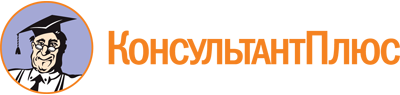 Закон УР от 11.10.2021 N 108-РЗ
(ред. от 24.04.2023)
"Об Уполномоченном по правам человека в Удмуртской Республике"
(принят Государственным Советом УР 07.09.2021)
(Зарегистрировано в Управлении Минюста России по УР 19.10.2021 N RU18000202101116)Документ предоставлен КонсультантПлюс

www.consultant.ru

Дата сохранения: 25.06.2023
 11 октября 2021 годаN 108-РЗСписок изменяющих документов(в ред. Закона УР от 24.04.2023 N 42-РЗ)